Service des technologies de l’information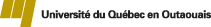 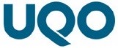 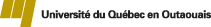 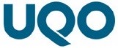 DEMANDE D’INSTALLATION DE LOGICIEL DANS LES LABORATOIRES D’ENSEIGNEMENTCONDITIONS D’UTILISATIONLe Service des technologies de l’information procédera à l’installation des logiciels, pour lesquels il a un nombre suffisant de licences, sur les postes de travail des usagers situés sur le site de l’UQO. L’achat de logiciels sera fait selon les disponibilités budgétaires. En vertu des ententes signées avec les différents fournisseurs, l’utilisation des logiciels doit se faire exclusivement à des fins d’enseignement et de recherche dans le cadre des activités normales de l’UQO. Un suivi sera effectué via courriel.À l’usage du départementENVOYER CE FORMULAIRE AU SERVICE DES TECHNOLOGIES DE L’INFORMATION PAR COURRIEL À : sti@uqo.caINFORMATIONS DU DEMANDEUR(SE)INFORMATIONS DU DEMANDEUR(SE)INFORMATIONS DU DEMANDEUR(SE)NOMPRÉNOMDÉPARTEMENTTÉLÉPHONELOGICIEL DEMANDÉLOGICIEL DEMANDÉLOGICIEL DEMANDÉNOM DU LOGICIELNOM DU LOGICIELVERSIONVERSIONSYSTÈME D’EXPLOITATIONSYSTÈME D’EXPLOITATION       Windows                               MAC OS    COMPAGNIECOMPAGNIECONTACT/SITE SUGGÉRÉCONTACT/SITE SUGGÉRÉCOURSCOURSNOMBRE D’ÉTUDIANTS INSCRITSNOMBRE D’ÉTUDIANTS INSCRITSSESSIONSESSION         Hiver                                Été                               AutomneCocher l’endroit où le logiciel doit être installé Cocher l’endroit où le logiciel doit être installé         Alexandre-Taché             Lucien Brault              St-Jérôme        Laboratoire virtuel          Salle multimédia          LaboratoirePréciser la salle multimédia ou le laboratoirePréciser la salle multimédia ou le laboratoireRemarque :Remarque :Remarque :	[_  ]  J’appuie cette demande  _______________            _________________________________________   Date (JJ/MM/AAAA)                    Signature du directeur(trice) du département   ________________________________________Nom en caractères d’imprimerieÀ l’usage du Service des technologies de l’informationINSTALLATION/PRÊT : [_] Accordé [_] Refusé RAISON DU REFUS :LABORATOIRE :ACHAT NÉCESSAIRE : [_] OUI [_] NON	MONTANT APPROXIMATIF :  	